Turning Point’s Parent Involvement Plan2016-2017The Jefferson County School District is committed to providing excellence in education for all students. Turning Point School will ensure a safe, academic challenging environment for all students to become productive citizens in the 21st century. Turning Point Alternative Education School will serve as a model of innovative solutions that meet the emotional, physical, and educational needs of its student population. Our goal is to ensure that all students are college and career ready upon graduation.We know that parent involvement in our school can have a dramatic effect on the academic achievement of our students. This plan is developed with the goal of developing a strong partnership with all of our parents so that our students will be provided with the best possible education we can offer. So that parents will better understand our school’s program and how they may become actively involved, we have addressed key areas of concern. Please feel free to discuss any questions, comments, or suggestions you may have about this plan with the principal, teachers, or any member of the Turning Point staff.Turning Point School Goal:Students will achieve proficiency in all areas of the core curriculum as specified in the Florida State Standards.Strategies to Increase Parental InvolvementTurning Point School will:• Involve parents in the joint development of the Parent Involvement Plan.• Ensure that information related to school and parent programs are sent to parents• Provide Informational Packets to parents at the beginning of the year which includes:The school’s parental involvement programThe recommended role of the parent, student, teacher, and schoolWays for the parent to become involved in their child’s educationA survey for the parent regarding volunteer opportunities throughout the yearParent Conference dates to discuss class schedules, credits needed to graduate, how the student will be assessed, and student academic and behavior progressAdminister a Parent Needs/Evaluation survey in the spring of each year seeking input about the effectiveness of the overall school-wide program and parental involvement planMonthly Parent Meeting and Opportunities for ParticipationTurning Point School will:• Compile a Volunteer Resource Book that lists the interests and availability of volunteers so that the school staff may determine how frequently a volunteer would like to participate. The book will have options to include help at home and will match school needs with volunteer interests• Educate teachers, principals, staff, and parents in ways of effective communication which may include:School calendar NewslettersTelephone callsNewspaper articlesInvitationsDistrict marqueeSchool websiteE-mailsConferences• Coordinate and integrate organized, planned “Academic Events” throughout the year at varied times to encourage parent and student participation. These activities will engage parents to help them assist in his or her child’s learning. These opportunities include:Open HouseParent Conferences every four weeksCommunity Service ProjectsCollege and Career FairsAcademic Awards CeremonyBuilding CapacityTo ensure effective involvement of parents and to support a partnership amongTurning Point School, parents and the community that enhances student academic achievement we:• Shall provide parents with opportunities to understand state academic and achievement standards, state and local assessments and student progress withBenchmark Assessment DataFour week progress reportsNine week report cards• Shall educate faculty and staff through in-service opportunities of the importance of working with parents as equal partners to build ties between parents and the school• Shall work with local businesses and community agencies to develop partnerships with student and school recognition and incentive programs such asSchool volunteers sponsors “Student of the Month” with a lunch gift card.School volunteers sponsor “Pizza Party” for A/B Honor Roll students.Altrusa sponsors “Tiger Store” to support behavior management plan.• Shall conduct meetings at a variety of times to maximize opportunities for parents to participate in school related activities.Turning Point School- Parent-Student CompactSchool Responsibilities:Turning Point School will:Provide a high-quality curriculum in a supportive and effective learning environment that enables the participating student to meet the state’s student academic achievement standards as follows:Deliver online courses aligned with the latest state and national standards.Provide a personalized curriculum and opportunities for credit recovery.Provide appropriate accommodations to meet the individual needs of each student.Provide assistance to parents in understanding content and how to monitor a child’s progress; standards and academic assessments.Provide a safe and healthy environment.Attend trainings in how to help students dealing with trauma.Communicate with parents regarding school and parent programs in a practical way, using language that parents can understand.Communicate weekly with students regarding their progress.Communicate every four weeks with parents on student academic and behavior progress.Provide students with opportunities to participate in community service projects.Hold parent-teacher conferences twice a semester during which this compact will be discussed as it relates to the individual child’s achievement.Specifically, at interim and the end of the nine weeks. Provide parents reasonable access to staff.Specifically, staff will be available for consultation with parents as follows:During the teacher’s daily instructional planning period.Via email or phone during any non-instructional school time.Planned meetings before or after school.Parent/Teacher Conferences.Provide parents opportunities to volunteer and participate in their child’s class, and to observe classroom activities, as follows:Parents should work with the Parent Involvement Coordinator to schedule times to volunteer at the parent’s convenience.Parents wanting to observe classroom activities should check with the classroom teacher and administrator and sign-in at the office.Parents are welcome to eat lunch with their child any time.Parents are welcome at all assemblies and other planned events.Parent Responsibilities:I realize that my participation in my child’s education will help his or her achievement and attitude. Therefore, I agree to carry out the following responsibilities to the best of my ability:See that my child is punctual and attends school regularly.Support the school in its efforts to maintain proper discipline.Encourage my child’s efforts and be available for questions.Provide materials necessary for learning.Monitor the amount of television or video games allowed to my child onschool nights.Volunteer at my child’s school, if possible.Participate, as appropriate, in decisions relating to my child’s education.Promote positive use of my child’s extracurricular time.Stay informed about my child’s education and communicate with the school by promptly reading all notices from the school or the school district either received by my child or by mail and respond, as appropriate.Student Responsibilities:I realize that my education is important. I know that I am the one responsible for my own success. Therefore, I agree to carry out the following responsibilities to the best of my ability:Attend school regularly and on time.Attend class each day with necessary materials for learning.Complete assignments and ask for help when I need to.Read at least 30 minutes each day outside of class time.Conform to the rules of student conduct.Be respect, responsible, and safe each day.Give to my parents or guardian the communication folder each day which notifies them of my progress and upcoming events.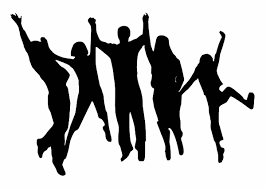 “Achieving Greatness on Purpose!”